ÖĞRENCİ İŞLERİ OFİSİ’NEİstanbul Arel üniversitesi’nden almış olduğum aşağıda bilgileri yer alan ……………..…  kaybettim/tahrip oldu. İkinci nüsha ………………………… hazırlanmasını talep ediyorum. Gereğini saygılarımla arz ederim.(Öğrenci adı, soyadı, imza)Diplomasını kaybeden kişinin başvuruya eklemesi gereken belgeler:Yüksek tirajlı bir gazeteye verilen kayıp ilanıNüfus cüzdanı fotokopisi (Önlü-arkalı)Diploması tahrip olunan veya zorunlu nedenlerle yeniden düzenlenmesi için başvuruda bulunulması durumunda eklenmesi gereken belgeler:Eski diplomaNüfus cüzdanı fotokopisi (Arkalı-önlü)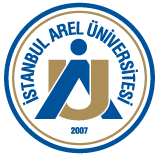 ÖĞRENCİ İŞLERİ OFİSİİKİNCİ NÜSHA DİPLOMA BAŞVURU FORMUDoküman No: FR.ÖİO.010Yayın Tarihi: 20.07.2023Revizyon No: 00Revizyon Tarihi: KAYIP/TAHRİP OLUNAN BELGEYE AİT BİLGİLER KAYIP/TAHRİP OLUNAN BELGEYE AİT BİLGİLERAdı soyadıÖğrenci numarasıT.C.Kimlik numarasıFakülte/enstitü/müdürlükBölüm/programMezuniyet tarihiCep telefonuE-posta